         بسمه تعالی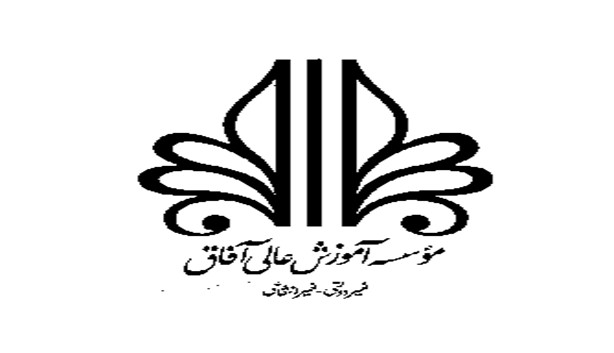 گواهی می‌گردد پایان نامه کارشناسی ارشد خانم/آقای ........؟؟؟ به شماره دانشجویی ......؟؟؟؟؟ در روز .......؟؟؟؟ مورخ ....؟؟؟؟؟؟ تحت عنوان "........؟؟؟؟؟؟؟؟" ارائه و مورد پذیرش هیات داوران با رتبه ................ و نمره (به عدد).............. (به حروف) .................................  قرار گرفت.					معاون آموزشی و پژوهشی					     دکتر حجت قلیزاده(حق طبع و نشر محتوای پایان نامه برای مؤسسه آموزش عالی آفاق محفوظ است).مسئولیتنام و نام خانوادگیرتبهمحل خدمتامضااستاد راهنمای اول و رئیس هیات داوران.....؟؟؟؟استاد مشاور.....؟؟؟؟داور.....؟؟؟؟داور.....؟؟؟؟نماینده تحصیلات تکمیلی.....؟؟؟؟